Экскурсионный тур «Православный Санкт-Петербург»Программа тура:1 день. Выезд из Витебска в 21:00. Транзит по территории Беларуси, России. Ночной переезд2 день. Прибытие утром в Санкт-Петербург, северную столицу России.Посещение Иоанновского монастыря: утренняя служба, поклонение мощам Иоанна Кронштадтского. Великий старец был прост в общении, имел необычайную любовь к людям, невзирая на сословия и состояние, обладал даром вразумления и наставления, имел великое смирение перед Господом.Посещение Смоленского кладбища. Здесь находится храм в честь иконы Матери Божией «Смоленской», а недалеко от него стоит часовня, в которой под спудом почивают святые мощи широко известной во всём православном мире святой блаженной Ксении Петербургской. Обзорная экскурсия по Санкт-Петербургу. Осмотр  архитектурных ансамблей  парадного  центра города: Невский проспект, Дворцовая площадь - одна из самых красивых площадей мира, с выдающейся Александровской  колонной, Сенаторская площадь с памятником Петру I, Стрелка Васильевского острова, Воскресенский Смольный собор - шедевр мировой архитектуры, Исаакиевская  площадь и Исаакиевский собор  (один из самых больших купольных сооружений мира, его высота более 100 метров), Спас-на-Крови (один из не только красивых, но и самых необычных соборов Северной столицы).Посещение Александро-Невской лавры, которая занимает самое значительное место среди святых мест Санкт-Петербурга. Среди святынь Александро-Невской Лавры особо почитаются святые мощи Святого благоверного князя Александра Невского, принесённые сюда из г. Владимира в 1724 г.Посещение Казанского собора, знаменитого грандиозной колоннадой из 96 колонн, чем и напоминает древнегреческий храм. Здесь находится Казанская икона Божией Матери. Свободное время на Дворцовой площади, где вы сможете посетить Эрмитаж, Исаакиевский собор, Спас-на-Крови.Посещение гипермаркета. Отъезд в Витебск. 3 день. Прибытие в Витебск рано утром. Стоимость тура: 80 руб.Стоимость тура рассчитана на одного человека при группе 40 человек + 4 сопровождающих бесплатно + 2 детей из малообеспеченных семей.В стоимость тура включено:
• информационно-консультативная услуга по подбору и бронированию тура,
• транспортные услуги комфортабельным автобусом (DVD, кондиционер или обдувы),
• экскурсионное обслуживание по маршруту.
• бронирование входных билетов;Дополнительно оплачиваются входные билеты в музеи по программе.Необходимые документы:
Для организованных групп взрослых (профкомы, предприятия, студенты): заявка на экскурсионный тур, список группы. Для школьных групп: заявка на экскурсионный тур, список группы (2 шт.) с печатью школы, утвержденный РОНО, с указанием ответственных за школьников. 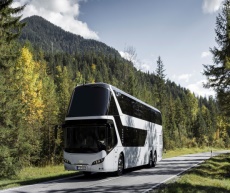 ООО Туристическая компания «Транс Бус плюс»УНП 391811752210001 РБ г. Витебск ул. Димитрова 10А,3 этаж, офисы №3, 10Время работы: ежедневно с 11:00 до 18:00+375 (212) 65-56-06+375 (33) 660-54-54 (мтс)+375 (29) 292-22-28 (мтс)+375 (33) 904-04-24 (велком)Сайт www.transbus.bye-mail: transbusplus@mail.ru